ПРОТОКОЛ29.03.2022                                                                                                 № 3Очередное заседание секции в режиме онлайнПредседатель 	Петрова М.ЕУчаствовали		30 человекПОВЕСТКА:1. Утверждение плана работы на 2022-2023 учебный год2.Включение курса«Россия- моя история» в учебные планы образовательных организаций.3. Обзор типичных ошибок в ВПР по обществознанию. (Аликина М.С.)4. Предложение о сотрудничестве от Пермского государственного архива социально-политической истории по поводу участия в поисковой работе.РЕШИЛИ:1. Утвердить план работы на 2022-2023 учебный год. 2. Рекомендовать изучение программы «Россия -моя история» в рамках дополнительного элективного курса,  без использования времени, отводимого на изучение учебной дисциплины «История».3. Принять к сведению результаты анализа выполнения заданий по обществознанию в рамках метапредметной ВПР, проведенного М.С.Аликиной для формирования метапредметных результатов в рамках социально-гуманитарных дисциплин.4. Принять предложение о сотрудничестве от Пермского государственного архива социально-политической истории по проведению поисковой исследовательской работы по теме «Юнги Пермского края».Руководитель Региональной секции                    М.Е.ПетроваПриложение №1 Список участников заседания № 3 Секции историко-обществоведческих дисциплин 28.10.22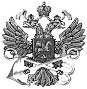 Федеральное бюджетное образовательное учреждение высшего  образования«Волжский государственный университет
водного транспорта»Пермский филиал(ФГБОУ ВО «ВГУВТ»)Б.Гагарина, 35,Пермь , 614060тел/факс:  (342) 281-95-52E-mail: perm-vgavt@yndex.ruРегиональное учебно-методическое объединение «Техника и технологии кораблестроения и водного транспорта»Секция преподавателей историко-обществоведческих дисциплин№ФИО участникаОУАликина М.С.ГБПОУ «Пермский колледж транспорта и сервиса»Анохина Е.А.ФГБОУ ВО «Уральский государственный университет путей сообщения» в г. ПермиБылинкина Л.В.ГБПОУ «Пермский колледж транспорта и сервиса»Гайнутдинова Л.Ш.ГБПОУ «Краевой политехнический колледж», г. ЧернушкаГоркунова Е.В.ГБПОУ «Коми-Пермяцкий профессионально-педагогический колледж ордена «Знак Почета»Григоренко Е.Л. ГБПОУ "Пермский торгово-технологический колледж"Демьяненко С.П. ГБПОУ «Пермский нефтяной колледж»Ерискина И.П. ГБПОУ «Лысьвенский политехнический колледж»Исмакова Л.М.Бардымский филиал ГБПОУ «Краевой политехнический колледж»Камышев К.Д.Колледж профессионального образования ПГНИУКерженцева Л.П..ГБПОУ «ППК им. Н.Г. Славянова»Кисельгоф М. Э.ГБПОУ «Пермский профессионально-педагогический колледж»Копылов О.Колледж профессионального образования ПГНИУЛавров А.А.ГБПОУ «Пермский профессионально-педагогический колледж»Лаговская Т.В.ПФ ФГБОУ ВО «Волжский государственный университет водного транспорта»Летошнева О.В.ПФ ФГБОУ ВО «Волжский государственный университет водного транспорта»Отинова Л.Ю.ГБПОУ «Краснокамский политехнический техникум»Пастушкова О. В.КГАПОУ «Авиатехникум»Петров Д.А.ГБПОУ «Пермский техникум промышленных и информационных технологий»Петрова М.Е.ПФ ФГБОУ ВО«Волжский государственный университет водного транспорта»Попова А.Ю.ГБПОУ «Пермский колледж транспорта и сервиса»Проскурякова Е.НГБПОУ «Краснокамский политехнический техникум»Русских А.В.ГБПОУ «Березниковское музыкальное училище»Семенов А.Ф.ГБПОУ «Кунгурский сельскохозяйственный колледж»Ситников М. Д.ГБПОУ «Пермский базовый медицинский колледж»Спирина С.И.ГБПОУ «Лысьвенский политехнический колледж»Третьякова Н. И.ГБПОУ Кунгурский сельскохозяйственный колледжФилиппова Н.Л.ГБПОУ «Краснокамский политехнический техникум»Яковкин Е.В.ГБПОУ «Колледж олимпийского резерва Пермского края»Шипунова О.С.ГБПОУ «Березниковский политехнический техникум»